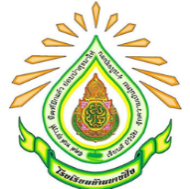    แผนการจัดการเรียนรู้บูรณาการหลักธรรมในพระพุทธศาสนารายวิชาภาษาไทย   		รหัสวิชา ท๑๖๑๐๑			กลุ่มสาระการเรียนรู้ภาษาไทย	ชั้นประถมศึกษาปีที่ ๖		ภาคเรียนที่ ๒				ปีการศึกษา ๒๕๖๒    หน่วยการเรียนรู้ที่ ๑๙   		ชื่อหน่วยสี่ ศิษย์พระดาบส		จำนวน  ๗  ชั่วโมงแผนการจัดการเรียนรู้ที่ ๑  	เรื่องการพูดโต้วาที			จำนวน  ๒  ชั่วโมง		  ครูผู้สอน ว่าที่ร้อยตรีหญิงนิตยา    เพชรพรหม				วัน/เดือน/ปี ที่สอน 24 ธันวาคม 2562…………………………………………………………………………………………………………………………….…………………………………………………….๑.มาตรฐานการเรียนรู้/ตัวชี้วัด/จุดประสงค์การเรียนรู้มาตรฐาน 	ท ๓.๑ สามารถเลือกฟังและดูอย่างมีวิจารณญาณ และพูดแสดงความรู้ ความคิด และความรู้สึกในโอกาสต่าง ๆ อย่างมีวิจารณญาณและสร้างสรรค์
	ตัวชี้วัด ท ๓.๑ ป.๖/๕ พูดโน้มน้าวอย่างมีเหตุผล และน่าเชื่อถือ๒.สาระสำคัญ	การพูดโต้วาที เป็นการใช้ศิลปะการพูดระหว่างบุคคล ๒ ฝ่าย คือฝ่ายเสนอและฝ่ายค้าน ต่างฝ่ายต่างหาเหตุผล                 มาสนับสนุนความคิด หรือข้อเสนอของฝ่ายตนและคัดค้านความคิดหรือข้อเสนอของฝ่ายตรงข้าม ฝ่ายใดมีเหตุผลดีกว่าจะเป็นฝ่ายชนะ โดยมีการตัดสินแพ้ชนะตามหลักเกณฑ์๓.จุดประสงค์การเรียนรู้	๓.๑ ด้านความรู้ (Knowledge : K)๑. นักเรียนบอกหลักการในการพูดโต้วาทีได้2. นักเรียนมีความรู้เรื่องไตรสิกขาและรักษาศีล 5 ได้ถูกต้อง	๓.๒ ด้านทักษะ/กระบวนการ (Process : P)3. ดำเนินการพูดโต้วาทีได้4. นักเรียนมีกายกรรม วจีกรรม มโนกรรมและฝึกสมาธิรู้จักละเว้นความชั่วได้ถูกต้อง๓.๓ ด้านคุณลักษณะอันพึงประสงค์ (Attitude : A)5.นักเรียนมีมารยาทในการพูด๔. สาระการเรียนรู้ การพูดโต้วาที๕.สมรรถนะสำคัญของผู้เรียน๑. ความสามารถในการสื่อสาร๒. ความสามารถในการคิด๓. ความสามารถในการแก้ปัญหา๔. ความสามารถในการใช้ทักษะชีวิต๖.คุณลักษณะอันพึงประสงค์	1. รักชาติ ศาสน์ กษัตริย์		4. ใฝ่เรียนรู้		7. รักความเป็นไทย	2. ซื่อสัตย์สุจริต		5. อยู่อย่างพอเพียง		8. มีจิตสาธารณะ	3. มีวินัย			6. มุ่งมั่นในการทํางาน๗. จุดเน้นสู่การพัฒนาคุณภาพผู้เรียน     7.1 ทักษะของคนในศตวรรษที่ 21  คือการเรียนรู้  3R X 8C  Reading (อ่านออก) (W) Riting (เขียนได้)	
	 (A) Rithemetics (คิดเลขเป็น)	 ทักษะด้านการคิดอย่างมีวิจารณญาณและทักษะในการแก้ไขปัญหา (Critical Thinking and Problem Solving) ทักษะด้านการสร้างสรรค์ และนวัตกรรม  (Creativity and Innovation) ทักษะด้านความเข้าใจความต่างวัฒนธรรม ต่างกระบวนทัศน์  (Cross-cultural Understanding) ทักษะด้านความร่วมมือ การทำงานเป็นทีมและภาวะผู้นำ (Collaboration, Teamwork and Leadership) ทักษะด้านการสื่อสาร สารสนเทศและรู้เท่าทันสื่อ (Communications, Information, and Media Literacy) ทักษะด้านคอมพิวเตอร์ และเทคโนโลยีสารสนเทศและการสื่อสาร (Computing and ICT Literacy) ทักษะอาชีพ และทักษะการเรียนรู้  (Career and Learning) มีความเมตตา (Compassion) มีวินัย คุณธรรม จริยธรรม ความมีระเบียบวินัย     7.2 ทักษะด้านชีวิตและอาชีพ ของคนในศตวรรษที่ 21    ความยืดหยุ่นและการปรับตัว การริเริ่มสร้างสรรค์และเป็นตัวของตัวเอง ทักษะสังคมและสังคมข้ามวัฒนธรรม การเป็นผู้สร้างหรือผู้ผลิต (Productivity) และความรับผิดชอบเชื่อถือได้ (Accountability) ภาวะผู้นำและความรับผิดชอบ (Responsibility)      7.3 คุณลักษณะของคนในศตวรรษที่ 21     คุณลักษณะด้านการทำงาน ได้แก่ การปรับตัว ความเป็นผู้นำ  คุณลักษณะด้านการเรียนรู้ ได้แก่ การชี้นำตนเอง การตรวจสอบการเรียนรู้ของตนเอง  คุณลักษณะด้านศีลธรรม ได้แก่ ความเคารพผู้อื่น ความซื่อสัตย์ ความสำนึกพลเมือง8. การบูรณาการ 	 โรงเรียนคุณธรรม ค่านิยมหลักของคนไทย 12 ประการ ระบุข้อที่ 4 ใฝ่หาความรู้ หมั่นศึกษาเล่าเรียนทั้งทางตรงและทางอ้อม บูรณาการกับวิชาสังคมพระพุทธศาสนา๙. ชิ้นงานหรือภาระงาน- สมุดแบบฝึกหัด- พูดโต้วาทีเป็นทีมตามญัตติ๑๐. การจัดกิจกรรมการเรียนรู้ 	ชั่วโมงที่ ๑ขั้นนำ ๑. นักเรียนนั่งสมาธิโดยในขณะที่นักเรียนนั่งครูบรรยายให้นักเรียนกำหนดลมหายใจเข้าออก โดยหายใจเข้าท่องว่า “พุทธ” และหายใจออกท่องว่า “โท”ขั้นสอน๒. นักเรียนและครูสนทนาเกี่ยวกับเรื่อง ศีล 5 ว่ามีอะไรบ้าง และในชีวิตประจำวันนักเรียนได้ปฏิบัติตามหรือไม่ โดยให้นักเรียนร่วมกันแสดงความคิดเห็น จากนั้นนักเรียนและครูสนทนาเกี่ยวกับองค์ประกอบของการโต้วาทีว่ามีอะไรบ้าง            โดยนักเรียนอ่านจากหนังสือภาษาพาที บทที่ ๑๒  โดยตัวแทนนักเรียนนำบัตรคำแผ่นแม่เหล็กแปะบนกระดาน นักเรียนช่วยกันอภิปรายองค์ประกอบที่เพื่อน ๆ ช่วยกันแปะบนกระดานว่าตำแหน่งที่เพื่อนแปะถูกต้องหรือไม่๓. นักเรียนช่วยกันแสดงความคิดเห็นเกี่ยวกับข้อควรปฏิบัติในการโต้วาทีให้เหมาะสมกับกาลเทศะ๔. นักเรียนช่วยกันสรุปความรู้เรื่อง การโต้วาที ดังนี้   4.๑ การโต้วาที เป็นการแสดงศิลปะการพูดระหว่างบุคคลสองฝ่าย ที่พยายามใช้เหตุผลต่าง ๆพูดโน้มนาวจิตใจผู้ฟัง ให้มีความคิดสนับสนุน หรือคล้อยตามคำพูดของตน              4.๒ การโต้วาทีมีลักษณะเป็นการแข่งขัน ซึ่งต้องมีการตัดสินการใช้โวหาร และเหตุผลตามหลักการที่วางไว้              4.๓ องค์ประกอบของการโต้วาที   ญัตติ คือ หัวข้อที่นำมาโต้วาที   ประธานการโต้วาที มีหน้าที่ดำเนินการ และควบคุมการโต้วาที   ผู้โต้วาที ประกอบด้วย ๒ ฝ่าย คือ ฝ่ายเสนอ และฝ่ายค้าน มักจะมีฝ่ายละเท่าๆ กัน แต่ละฝ่าย             
      มีหัวหน้า ๑ คน เรียกว่าหัวหน้าฝ่ายเสนอ และหัวหน้าฝ่ายค้าน   กรรมการตัดสินมีประมาณ ๒ – ๓ คน   เวลาที่ใช้ในการโต้วาที กำหนดตามความเหมาะสม              4.๔ ข้อควรปฏิบัติในการโต้วาที   มีบุคลิกภาพที่ดี และแต่งกายสุภาพเรียบร้อย   มีมารยาทในการฟัง และการพูด   ยิ้มแย้มแจ่มใส  มีน้ำใจเป็นนักกีฬา   ใช้วาจาสุภาพอ่อนน้อม มีเหตุผล รวมทั้งรักษาเวลาในการพูด   แสดงความรู้สึก และแสดงท่าทางประกอบการพูดให้เหมาะสม5. นักเรียนแบ่งออกเป็น ๒ ฝ่ายเท่าๆ กัน และมีผู้ดำเนินรายการ ๑ คน จัดโต้วาทีภายในชั้นเรียน โดยจับสลากเลือกญัตติ ( กลุ่มที่ ๑ ) โดยครูให้นักเรียนเขียนร่างคำพูด ๕ นาที และช่วยกันคัดเลือกนักเรียนร่วมเป็นกรรมการ ๓ คนขั้นสรุป6. นักเรียนและครูร่วมกันสรุปผลการโต้วาที7. นักเรียนทำแบบฝึกหัด รายวิชาพื้นฐานภาษาไทยทักษะภาษา ชั้นประถมศึกษาปีที่ ๖ หน้า ๑๑๘ ข้อ ๕ เสร็จแล้ว   ครูเฉลย นักเรียนแลกเปลี่ยนกันตรวจสอบความถูกต้อง๑๑. สื่อการเรียนรู้๑. บัตรคำ๒. หนังสือเรียนและแบบฝึกหัด รายวิชาพื้นฐาน ภาษาไทย ชุด ภาษาเพื่อชีวิต ภาษาพาที ชั้นประถมศึกษาปีที่ ๖๑๒. แหล่งเรียนรู้ในหรือนอกสถานที่	ห้องสมุดโรงเรียนบ้านบางปิ้ง๑๓. การวัดและการประเมินผล๑) วิธีประเมิน- สังเกตพฤติกรรมขณะนักเรียนนั่งสมาธิและร่วมแสดงความคิดเห็นเรื่องศีล 5- ตรวจแบบฝึกหัด- สังเกตพฤติกรรมการทำงานกลุ่มและปฏิภาณไหวพริบของนักเรียนในการแสดงความคิดในหัวข้อที่คุณครูกำหนดให้๒) เครื่องมือประเมิน- แบบสังเกตพฤติกรรมขณะนักเรียนนั่งสมาธิและร่วมแสดงความคิดเห็นเรื่องศีล 5- ทำแบบฝึกหัด- แบบสังเกตพฤติกรรมการทำงานกลุ่มและปฏิภาณไหวพริบของนักเรียนในการแสดงความคิดในหัวข้อที่คุณครูกำหนดให้๓) เกณฑ์การประเมิน- นักเรียนผ่านเกณฑ์การสังเกตพฤติกรรม ร้อยละ ๗๕ – ๘๐- นักเรียนผ่านเกณฑ์การทำแบบฝึกหัด ร้อยละ ๗๕ – ๘๐